ОТЧЕТоб итогах реализации инициативного проекта 1. Наименование поселения, муниципального района или городского округа, на территории которого реализовывался инициативный проект: Углегорское сельское поселение Тацинского района.2. Наименование инициативного проекта «Приобретение материалов на ремонт сетей теплоснабжения в п. Углегорский и приобретение оборудования для водоподготовки в котельные  Углегорского МПП ЖКХ»3. Информация об итогах реализации инициативного проекта реализован.							(реализован/не реализован)4. Даты начала и окончания реализации инициативного проекта: с 05.06.2022 по 01.09.2023г.4.1. Информация о причинах нарушения сроков реализации инициативного проекта, в случае если такой срок нарушен ______________-_______________________.4.2. Планируемый срок реализации инициативного проекта в случае нарушения установленного срока _____________-___________________________________.*В случае если работа (услуга) или закупка осуществлена посредством имущественного либо трудового участия, указывается отметка: «имущественное участие» либо «трудовое участие».**В случае участия физических лиц в реализации инициативного проекта посредством трудового участия указываются сведения о количестве физических лиц, принявших такое участие.5. Фотоматериалы* * Приложить от 3 до 5 фотографий объекта до и после реализации инициативного проекта, снятые с одного и того же ракурса.№п/пНаименование выполненной работы, оказанной услуги, закупленного товара в рамках реализации инициативного проектаСтоимость выполненной работы, оказанной услуги, закупленного товара в рамках реализации инициативного проекта*Ф.И.О. физического лица и (или) индивидуального предпринимателя, наименование юридического лица, выполнившего работу**12341.Приобретение материалов на ремонт сетей теплоснабжения в п. Углегорский и приобретение оборудования для водоподготовки в котельные  Углегорского МПП ЖКХ1 986 600,002.ИтогоСведения о поступлении и расходовании средств на реализацию инициативного проекта Планируемыйобъем средствПланируемыйобъем средствФактический объем средствФактический объем средствСведения о поступлении и расходовании средств на реализацию инициативного проекта Сумма,(тыс. рублей)Доля в общей сумме (процентов)Сумма,(тыс. рублей)Доля в общей сумме (процентов)12345Всего на реализацию инициативного проекта, в том числе:1 986,6001001 398,604100объем средств областного бюджета1 886,60094,971 328,20294,97объем собственных средств местного бюджета объем инициативных платежей физических лиц 75,0003,7752,7273,77объем инициативных платежей юридических лиц, индивидуальных предпринимателей25,0001,2617,6741,26Причины отклонения от запланированной стоимости инициативного проекта№п/пФотография объектадо реализацииинициативного проектаФотография объектапосле реализацииинициативного проекта1.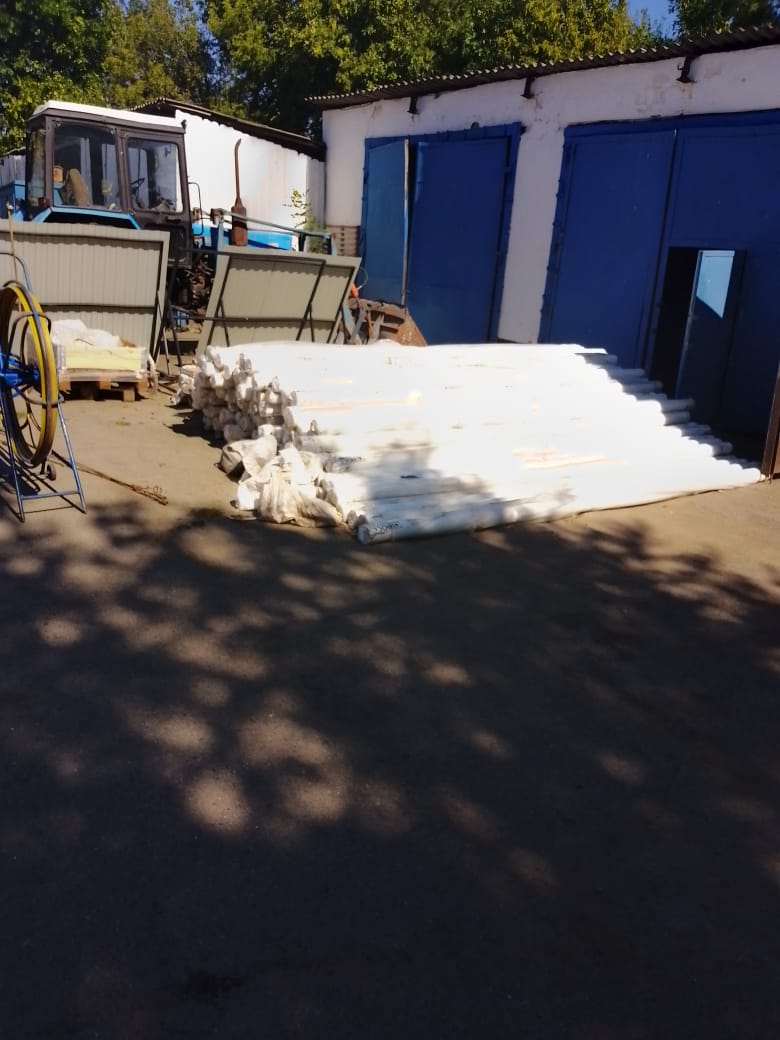 2.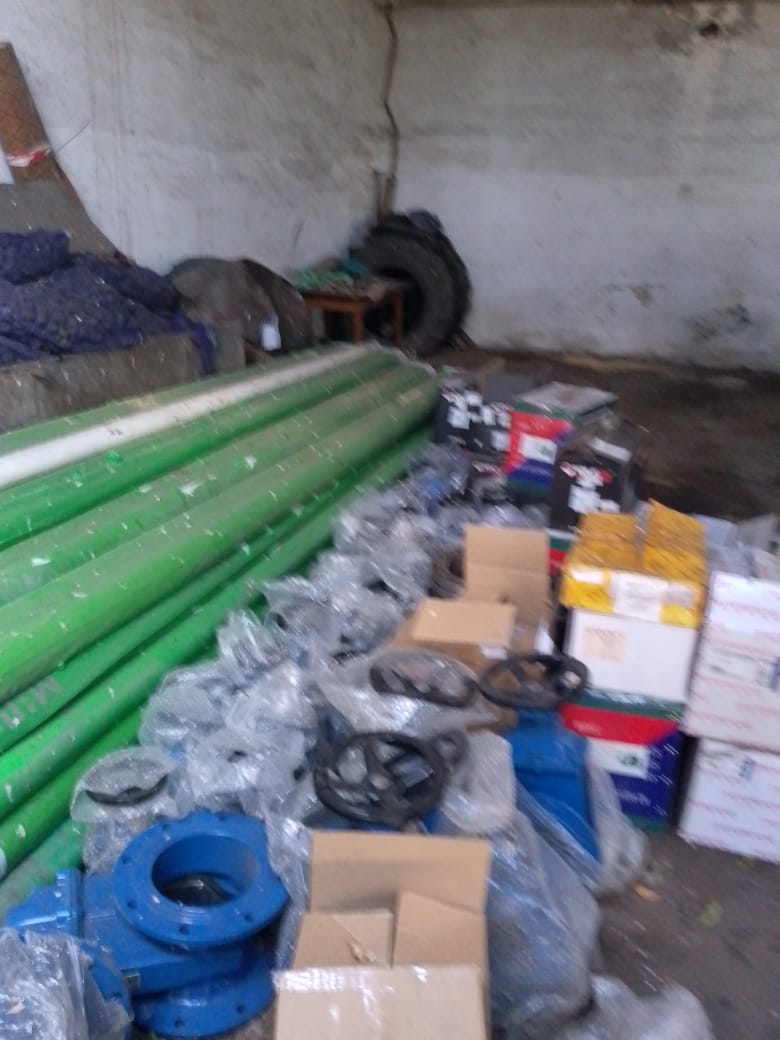 3.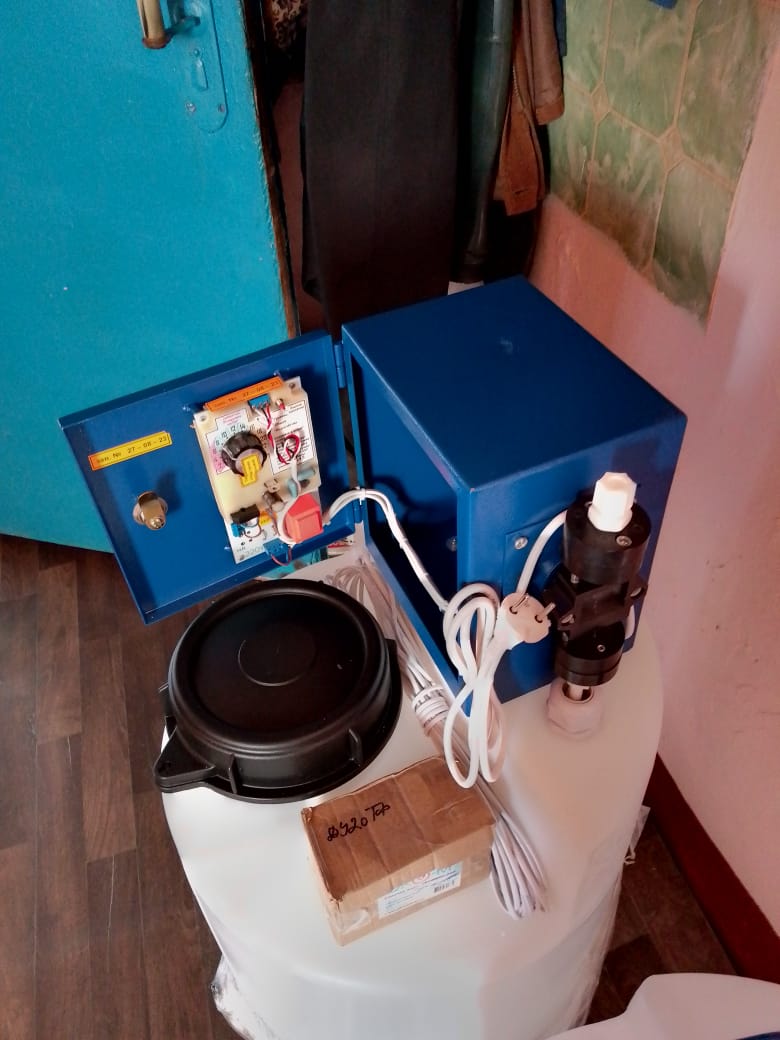 4.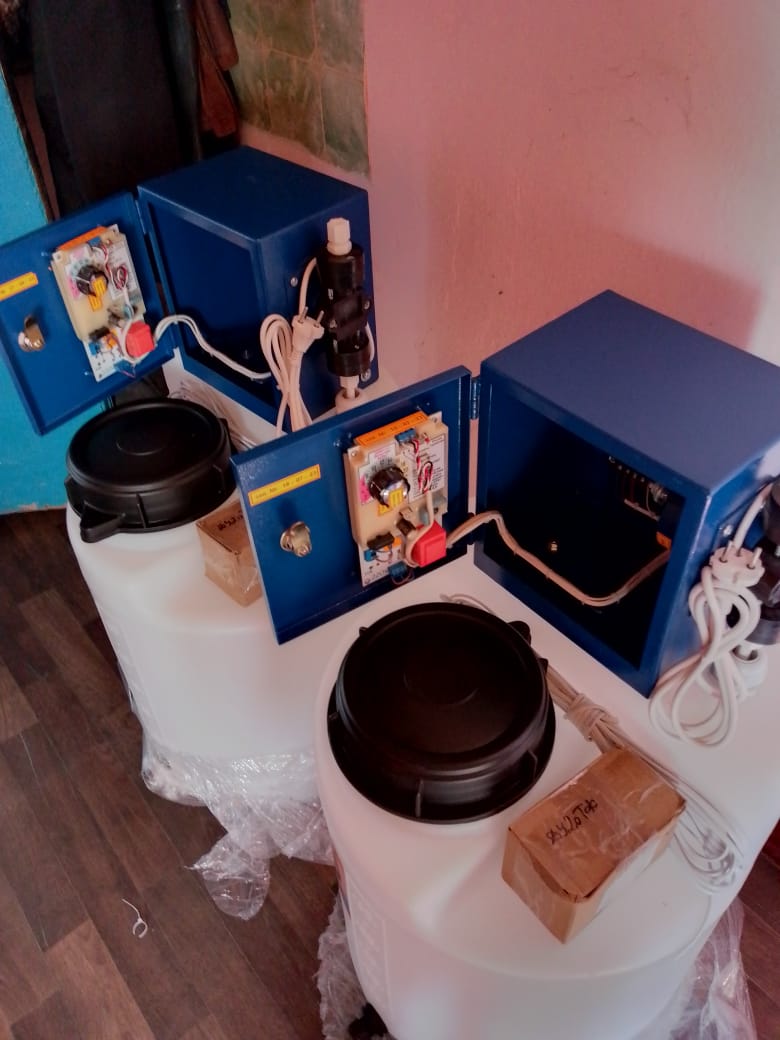 5.